--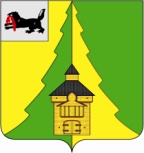 Российская Федерация	Иркутская область	             Нижнеилимский муниципальный район	АДМИНИСТРАЦИЯПОСТАНОВЛЕНИЕОт 26.09.2016 г. №713г. Железногорск-Илимский«О внесении изменений в постановление администрации Нижнеилимского муниципальногорайона от 06.12.2012г. № 1579 «Об утверждении административного регламента предоставлениямуниципальной услуги «Присвоение адреса объектам недвижимости, расположенных на межселеннойтерритории Нижнеилимского района».	Руководствуясь Федеральным законом РФ от 09.06.2016 года № 516 «Об утверждении правил осуществления взаимодействия в электронной форме граждан (физических лиц) и организаций с органами государственной  власти, органами местного самоуправления, с организациями, осуществляющими в соответствии с федеральными законами отдельные публичные полномочия», Федеральным законом РФ от 6 октября 2003 года № 131-ФЗ «Об общих принципах организации местного самоуправления в Российской Федерации», Уставом муниципального образования «Нижнеилимский район», администрация Нижнеилимского муниципального районаПОСТАНОВЛЯЕТ:	1.Внести следующие изменения в постановление от 06.12.2012г. №1579 «Об утверждении административного регламента предоставления муниципальной услуги «Присвоение адреса объектам недвижимости, расположенных на межселенной территории Нижнеилимского района» в редакции постановления от 05.11.2015 №1196 «О внесении изменений в административный регламент по предоставлению муниципальной услуги «Присвоение адресов объектам недвижимости, расположенных на межселенной территории Нижнеилимского района»:  	 1.1. В приложении Административный регламент по предоставлению муниципальной услуги «Присвоение адреса объекту адресации, изменение или аннулирование адресов объектам недвижимости, расположенных на межселенной территории муниципального образования «Нижнеилимский район» пункт 84 главы 24 читать в следующей редакции:	 «Постановление Администрации (два экземпляра) в течение 1 календарного дня выдается заявителю  в зависимости от способа обращения заявителя за предоставлением муниципальной услуги:            -лично;-почтовым отправлением (в том числе с использованием электронной почты);-через МФЦ;          -через Портал (в форме электронного документа, подписанного усиленной квалифицированной электронной подписью)».	2. Данное постановление подлежит официальному опубликованию в периодическом издании «Вестник Думы и Администрации Нижнеилимского муниципального района» и размещению на официальном сайте муниципального образования «Нижнеилимский район».        3.Контроль за исполнением данного постановления возложить на заместителя мэра Нижнеилимского муниципального района по жилищной политике, градостроительству, энергетике, транспорту и связи  Цвейгарта В.В. Мэр района                                                                             М.С.РомановРассылка: дело-2, ОАиГ-2, юридический отдел, ОСЭР, пресс-служба.Н.Н.Зеленина3-06-52 